Фотоотчет об открытии музея космоса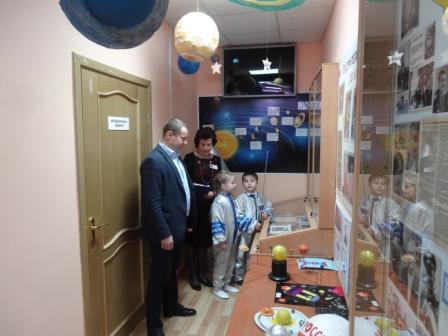 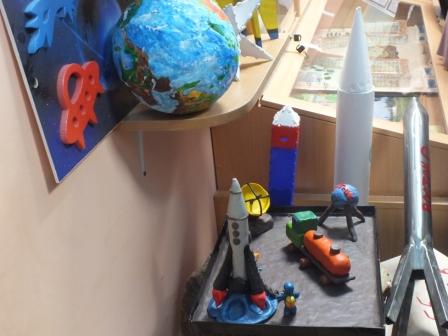 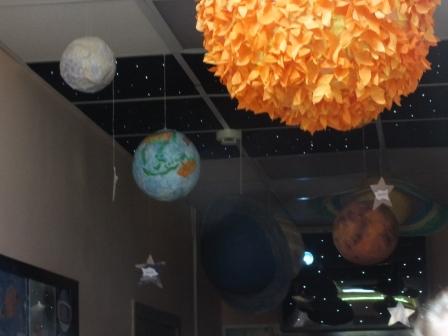 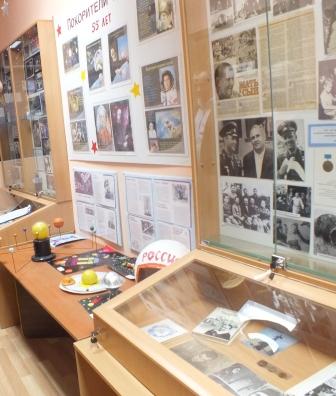 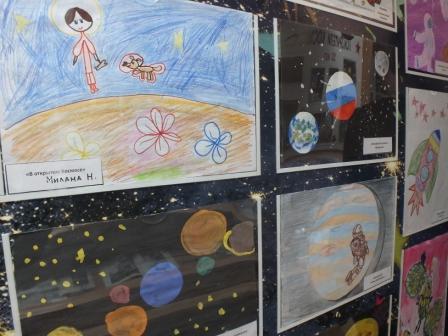 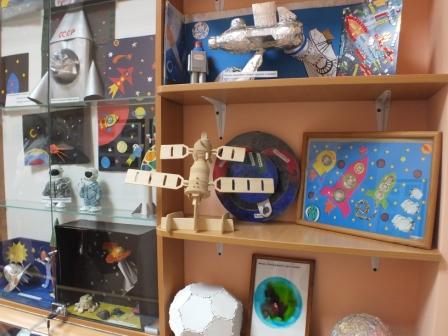 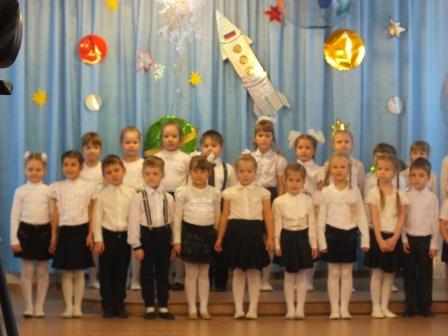 